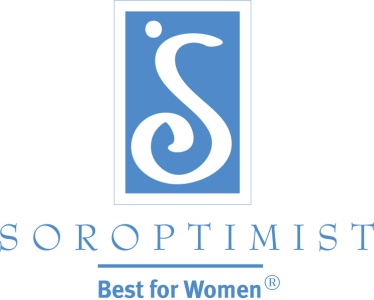 Soroptimista Internacional das AméricasBest for Women® 2ª edição, 2015: O Valor da Associação SoroptimistaPor Nicole Simmons, Diretora de AssociaçãoAs sócias se associam e se mantêm envolvidas com a Soroptimista por várias razões, por isso é importante saber o que elas valorizam. Por que os valores são tão significativos? As sócias vão decidir se continuam com sua associação apenas se elas sentirem que sua experiência Soroptimista está cumprindo as suas expectativas de ajudar a melhorar as vidas de mulheres e meninas, e elas estão recebendo valores pelo seu tempo e dinheiro.A boa notícia é que descobrimos o que é importante para as sócias! Através de uma pesquisa, descobrimos as cinco principais qualidades que as sócias mais valorizam de sua associação Soroptimista. Aqui está como você pode usar esses valores para ajudar a criar uma atmosfera de clube saudável para sócias atuais e ser atraente para sócias em potencial. Conexão pessoal com a missãoCertifique-se de que seu clube está participando dos nossos programas assinatura como os Programas Sonhos, os Prêmios Viva o Seu Sonho: Educação e Capacitação para Mulheres, e o Sonhe, Realize: Apoio Profissional para Meninas. Enfatize como o apoio das sócias a esses programas transformativos afetam a vida de mulheres e meninas que se beneficiam deles. O seu clube pode convidar uma ganhadora do Prêmio Viva o Seu Sonho como palestrante para lembrar as sócias de como o trabalho delas faz uma diferença. Amizade e companheirismo Faça com que os clubes ofereçam oportunidades para socialização antes e depois das reuniões, para que as sócias possam se misturar e conhecer umas às outras. Certifique-se que haja momentos divertidos e festas para equilibrar o lado de negócios da Soroptimista. Use quebra-gelos simples e atividades de construção de equipe para conhecer umas às outras e fazer conexões. E, o mais importante, cortesia e amabilidade entre todas as sócias! Oportunidade para ser voluntária em uma comunidade local Além dos Programas Sonho e da importância em participar e apoiá-los, os clubes podem também oferecer outras oportunidades de voluntariado que atendam as necessidades da comunidade local. Este é o lugar onde os clubes podem usar o LiveYourDream.org para complementar as oportunidades de voluntariado que o clube pode não estar assumindo completamente – programas como: Soroptimistas PARAM o Tráfico, e Violência em Namoro entre Adolescentes. Explore os Kits Soroptimista de Programa Modelo  para ajudar  tratar de assuntos que as mulheres e meninas de hoje enfrentam, estabelecer conexões, e construir relacionamentos em sua comunidade.Estar com outras mulheres da mesma opinião Ninguém quer se sentir sozinho no mundo. Quando você está com um grupo de mulheres que você pode se relacionar, que compartilham suas paixões e as conduzem – apenas torna a vida mais fácil e melhor. As sócias descobrem que a vida pode ser mais gratificante quando há mulheres que pensam como elas por perto, e que elas podem comemorar sucessos juntas ou receber apoio durante um momento difícil. As sócias se associam a Soroptimista porque elas compartilham uma paixão para melhorar as vidas de mulheres e meninas, então, mantenha nossa missão a frente das atividades do clube.  Fazer parte de uma organização globalQuantas das suas amigas que não são Soroptimistas podem experimentar a amizade, aprendizagem e o dividir com outras mulheres ao redor do mundo que compartilham a mesma paixão? Embora possamos viver longe e falar idiomas diferentes, ainda há aquele laço comum de ser sócia Soroptimista e compartilhar a emoção e o entusiasmo para melhorar a vida de mulheres e meninas. Lembre as sócias do seu clube o quanto isto é especial! Estes cinco valores são cruciais, pois são os que as sócias nos disseram ser importante para elas. É o que elas querem quando se associam. É o que as mantêm afiliadas.  Agora que você sabe destes valores, use-os para construir relacionamentos mais fortes em seu clube. Anote como cada valor pode adicionar vitalidade para seu clube.  Em seguida, use-os para aumentar a associação E ajudar a manter as sócias atuais!